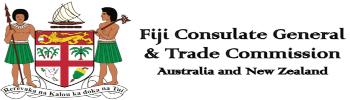 Checklist for Application for Renewal of Fiji Passport at Fiji Consulate General (Sydney)List of Documents to be brought for the Biometric appointmentLink to pre enrol- www.immigration.gov.fjOffice Use OnlyPre-Enrolment Application receipt with the barcode.Original Birth Certificate or Certified copy of the Birth CertificateExpired or Current Fiji Passport. Valid photo identification – e.g. Driver’s licence, voter id, FRCA/FNPF cardMarriage Certificate if applicableValid Australian Visa- Vevo or Visa Grant Notice or Australian Citizenship Certificate if granted after 10th April 2009.Evidence of name change (deed poll) if applicableApplication fee- Check Fee Schedule on the websiteReturn pre-paid self-addressed express/registered post envelope for passport to be returned in the mail (if not personal collection) Applicants must make an appointment for biometric at the Office of the Fiji Consul General Sydney, Suite 8.01, Level 8, 227 Elizabeth Street, Sydney, NSW 2000 Telephone (02) 9900 0700 Fax (02) 9098 9360Email: info@investinfiji.today       Website: www.investinfiji.todayApplicants must make an appointment for biometric at the Office of the Fiji Consul General Sydney, Suite 8.01, Level 8, 227 Elizabeth Street, Sydney, NSW 2000 Telephone (02) 9900 0700 Fax (02) 9098 9360Email: info@investinfiji.today       Website: www.investinfiji.todayApplicants must make an appointment for biometric at the Office of the Fiji Consul General Sydney, Suite 8.01, Level 8, 227 Elizabeth Street, Sydney, NSW 2000 Telephone (02) 9900 0700 Fax (02) 9098 9360Email: info@investinfiji.today       Website: www.investinfiji.today